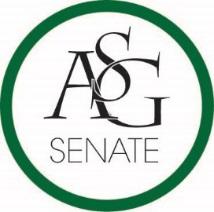 Senate AgendaNovember 24, 2015Graduate Education Auditorium, 6:00 PMCall to OrderRoll CallApproval of MinutesSpecial OrdersReports (5 minutes each)Advisor’s Report, Rainer GallFinish your semester strong and come to senateGraduate Assistant’s Report, Jamie Wangler; Katherine SelmanPresident’s Report, Tanner BoneVice-President’s Report, Morgan FarmerRSVP for holiday partyTreasurer’s Report, Raymond ToddDecember 1st is state of student address December 8th from 7 to 9 is ASG Holiday PartyDecember 13th is ASG coffee and cookies Secretary’s Report, Meera PatelCabinet ReportsChief of Staff, Elizabeth PittmanChair of the Senate’s Report, Jace MotleyRSVP FOR PARTY Nominations and ElectionsPublic Comment (3 at 2 minutes each)Old BusinessASG Senate Resolution No. 4 – The ASG Senate Standing Rules Act of Spring 2016 - Passed Author(s): Senator Will WatkinsSponsor(s): Chair of the Senate Jace MotleyPassedASG Joint Bill No. 1 – Executive Committee Equal Representation Act of 2015 - PassedAuthor(s): ASG Treasurer Raymond ToddSponsor(s): ASG President Tanner Bone, Speaker of the GSC Scout Johnson, Chair of the Senate Jace MotleyPassedNew BusinessASG Joint Bill No. 3 – The Adoption of the Old Main Oath Act of 2015Author(s): ASG Vice-President Morgan Farmer, ASG President Tanner Bone, Graduate Student Congress Speaker Scout Johnson, Senator Will Watkins, RIC President Russell Sharp, SAB Vice-President of Sponsorship Blair Peterson, SAAC Representative Eric Janise, ASG Secretary Meera Patel, ASG Treasurer Ray ToddSponsor(s): ASG Treasurer Raymond Todd, ASG Secretary Meera Patel, ASG Chair of Senate Jace Motley, ASG Chief Justice Jenna Poe, Senator Alex Smith, Senator Mitchell Edwards, Senator Taylor Pruitt, Senator Alex FlemisterTabledASG Funding Bill No. 4 – The Scantron Machine Funding Bill of 2015 Author(s): Senator Jack Casey, Senator Mason Lester, Senator Drew Maney, Senator Scott Sims, Senator Will Watkins Sponsor(s): Senator Jack Casey, Senator Mason Lester, Senator Drew Maney, Senator Scott Sims, Senator Will WatkinsReferred to Appropriations and Campus LifeASG Senate Resolution No. 5 – A Resolution to Support Crosswalk Safety on Maple Street  Author(s): Infrastructure Committee Chair Megan McPherson, Senator Hayden WynneSponsor(s): Senator Augustin Casals, Senator Teila Creekmore, Senator Chance Townsell, Senator Garrett Bethel, Senator Vinit Modi, Senator Carson Alsup, Senator Katie HicksReferred to Infrastructure CommitteeAnnouncements Senator Kate ThrashIf you want to participate in Hogs for Hope, $15 Senator Christina ColeLaw School will close to undergraduates at 7pm next week, security will be there checking ID’s Adjournment